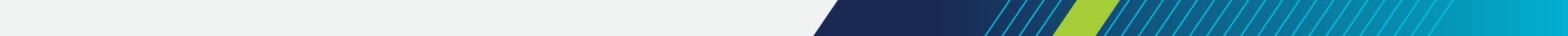 Handheld OscilloscopesTHS3000 Series DatasheetWaveform pass/fail limit testing Automatic 100 display screens recorder 6 in. (153 mm) bright color display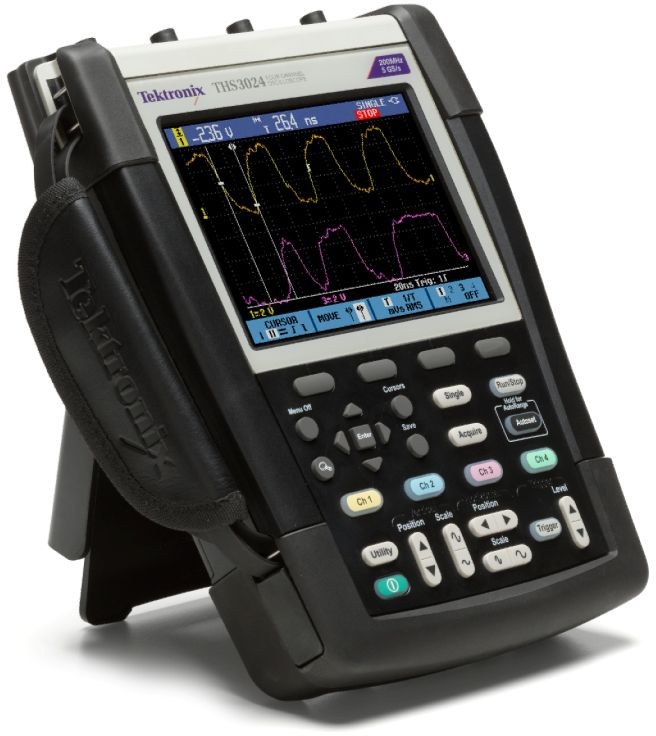 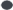 USB device and host support 17 hours of continuous battery operationApplicationsEmbedded analog and digital designPower devices, power electronics, and power supply design Automotive and avionics design and maintenanceIndustrial equipment design and installation Field test and serviceWith four isolated channels and up to seven hours of battery life, the lightweight THS3000 Handheld Oscilloscope Series enables you to safely make floating or differential measurements on your bench or in the field. Now you can tackle tough environments with the performance you expect from Tektronix - safely and affordably.Key performance specifications100 MHz or 200 MHz bandwidth modelsMaximum sample rates up to 5 GS/s and 200 ps resolution 4 fully isolated and floating channels600 Vrms CAT III, 1000 Vrms CAT II rated inputs (BNC to earth ground)Key features21 automatic measurementsWaveform math and FFT spectral analysisVolts, time, frequency, watts cursor measurements Measurement data logging with TrendPlot™Accurately measure your signalsWith up to 200 MHz bandwidth, 4 channels, and 5 GS/s maximum sample rate, no other oscilloscope offers as much bandwidth and sample rate in a portable handheld form factor. The THS3000 Handheld Oscilloscope Series has 10,000 points record length per channel, enabling you to capture more signal information at higher sample rates to clearly see signal details. For applications where it is important to measure slow-changing signals over long time periods, the THS3000 Series offers Roll mode that extends the record length to 30,000 points of signal information.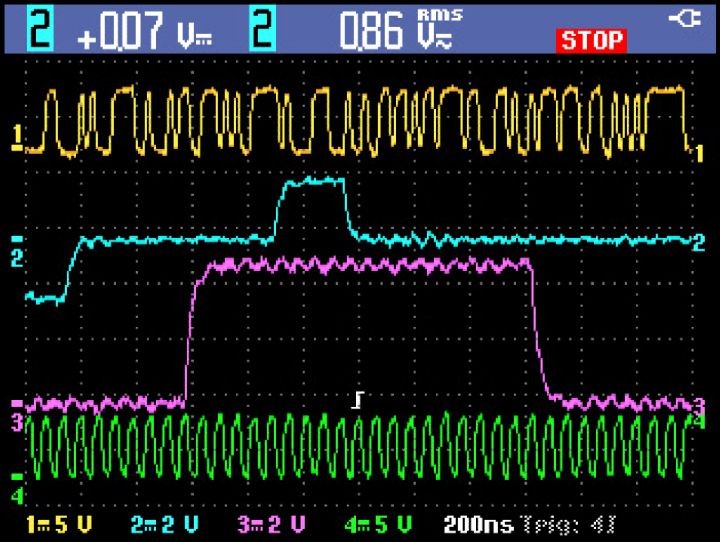 Four isolated input channels easily handle any type of mixed signal inputs1   Maximum USB memory size supported is 2 GBSafely make floating and differential measurements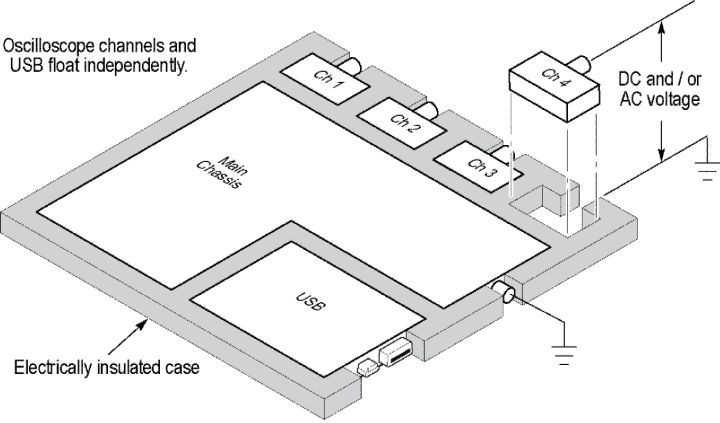 Isolated-channel technology is specified to 1000 VRMS maximum float voltageMaking accurate and safe measurements on power electronics, power semiconductors, and other electronics applications can be challenging when the signal reference is floating and not referenced to earth ground. When your signal ranges from low voltage to high voltage (kV) or you must use probing techniques that can potentially create ground loops, the problem is compounded.To enable floating measurements, the THS3000 Series is architecturally different than most other oscilloscopes. All input channels are fully isolated from the main chassis and from each other. Additionally the power adapter and USB interface are fully isolated to ensure safe measurements and eliminate the risk of unintentional grounding or accidental short circuits.When configured with the proper probes you can be assured you'll be able to make quick, safe, and accurate measurements.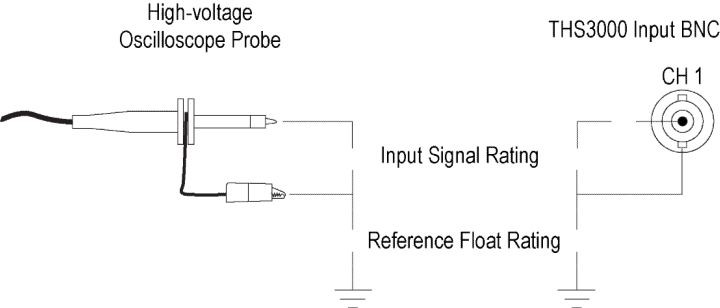 Input signal and float voltage maximum safety ratingsSelecting the right probeFast analysis of your deviceThe THS3000 Handheld Oscilloscope Series is packed with analysis tools to help you validate your device's operation and identify issues quickly.With waveform math, you can add, subtract, or multiply any of your signals to investigate instantaneous power or look at gain. Vertical and horizontal cursors allow you to look at a specific point on your waveform for accurate measurements of voltage, current, time, or frequency. With 21 automated measurements, you can make common measurements quickly and accurately. The built-in Fast Fourier Transform (FFT) function allows you to see the frequency spectrum of your signal, revealing signal interference, crosstalk, or switching noise.Find intermittent faults with TrendPlot™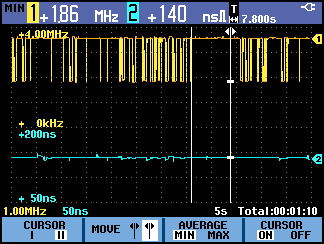 Analyze measurements and recordings visually or using measurement cursorsIntermittent faults can be caused by timing errors, temperature changes, environmental influences, or simply broken wiring or connectors. The TrendPlot™ function helps you find those faults by plotting minimum and maximum measurement values over time. You can select up to4 measurements and plot any combination of voltages, amps, frequency, time, and phase for any or all four inputs, all with time capture information.Automatic capture and data logging of 100 display screens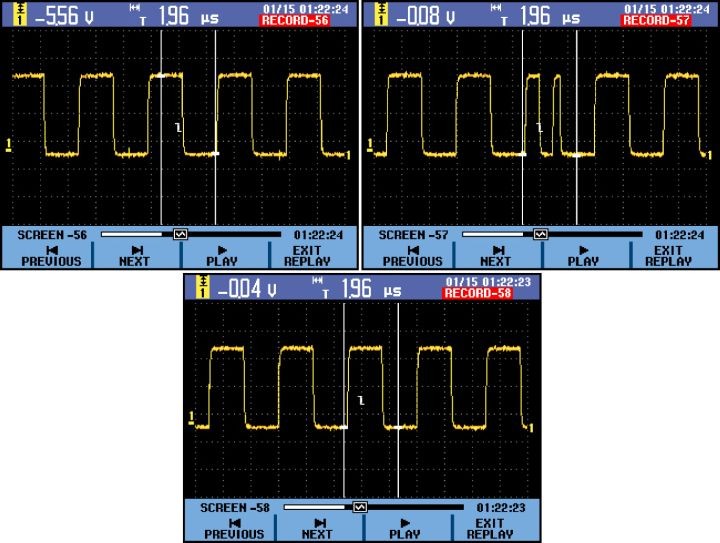 Playback of captured data is quick and easy with the THS3000 series oscilloscopesCapturing random or changing signals can often be difficult. The THS3000 Series greatly simplifies any type of waveform data logging by continuously capturing 100 display screens. Each screen capture can include multiple channels and math waveforms, each with its own time stamp. Data capture can also be tailored to specific events by selection of qualified trigger conditions. Playback is quick and easy with the automatic replay of all captured screens or only the screens you select.Waveform limit testing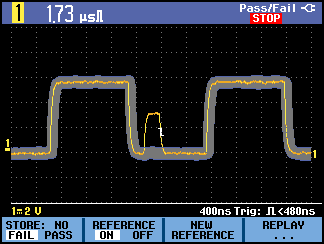 User-defined limit testing can easily identify random waveform anomaliesThe THS3000 Series can automatically monitor your signals and output Pass or Fail results by judging whether the input waveform is within predefined boundaries. User selections can include testing one or all input channels and automatic recording of Pass or Fail data. Data can easily be reviewed using the Replay mode or stored externally to a USB memory device.Complete solution for power measurements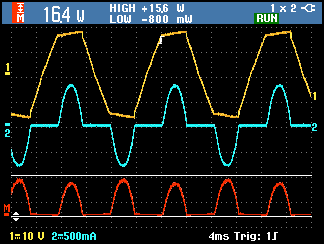 Easily calculate the instantaneous power by multiplying voltage and current waveformsFor performing power measurement on motor drives, power converters/ inverters, and power semiconductor devices the THS3000 Series is equipped to handle most common measurements. For basic debugging, the isolated input channels can be used with a variety of voltage and current probes. Each input channel can be configured to match the probe type and attenuation ensuring correct measurements and cursor readings. Four channels allow for easy measurements of three-phase power or simultaneous capture of digital control and power signals.Measurements on power conversion electronics usually require probes with higher voltage ratings. Tektronix offers a passive probe with insulation systems specifically designed for making floating measurements. The standard THP0301-X can measure up to 849 Vp-p (300 Vrms). Optional P5122 probes, when coupled with the THS3000 Series, are suitable for making measurements on 1000 Vrms devices in Category II environments, with a maximum float voltage of up to 600 Vrms relative to earth ground.Designed to make your work easierIntuitive operationThe THS3000 Handheld Oscilloscope Series has a front-panel layout and an intuitive user interface which makes the instrument easy to use, reducing learning time and increasing efficiency. For initial setup or for situations where you're constantly changing connection points, the THS3000 Series has a single-button Autoset and Autorange feature which can automatically set up the trigger system and adjust vertical and/or horizontal oscilloscope settings.Easy to useThe bright color display makes it easy for you to see the signals you're measuring. Each waveform is color coded and designed to correspond to the colors on the input probe connectors, the front-panel channel selector buttons, and the individual probes which are colored at both ends. By matching the colors during setup you'll be assured you can easily identify your waveforms.For setup assistance user messages are available in 11 user-selectable languages including English, French, German, Spanish, Portuguese, Italian, Japanese, Simplified and Traditional Chinese, Korean, and Russian.Flexible data transfer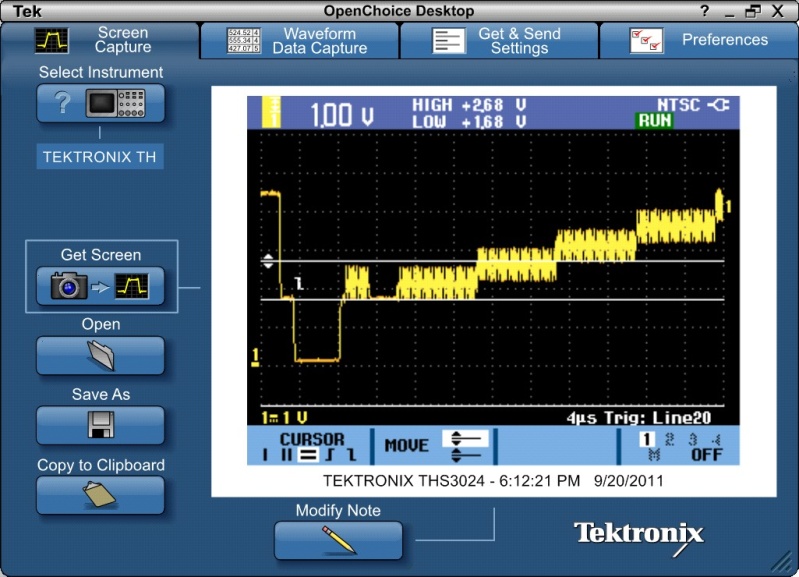 Tektronix OpenChoice® desktop software extends the capabilities of your instrument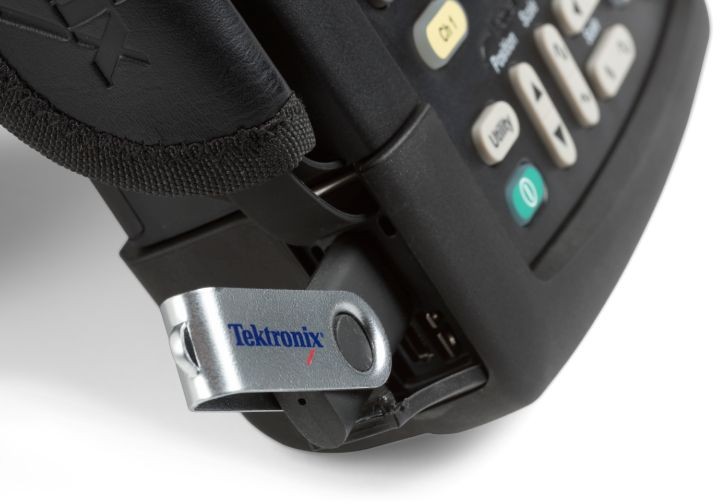 The standard USB ports facilitate data storage, data transfer, and instrument controlThe THS3000 Series oscilloscopes come with both a USB host and USB mini port located on the side panel enabling you to quickly and easily save instrument settings, screenshots, and waveform data onto a flash device or transfer the data directly to a PC. The THS3000 Series oscilloscopes are shipped with the Tektronix OpenChoice® desktop software, allowing you to integrate your new THS3000 Series oscilloscope into existing measurement systems and take advantage of extended functionalities in data acquisition, measurement analysis, and documentation.Versatility and portability for wherever your job takes you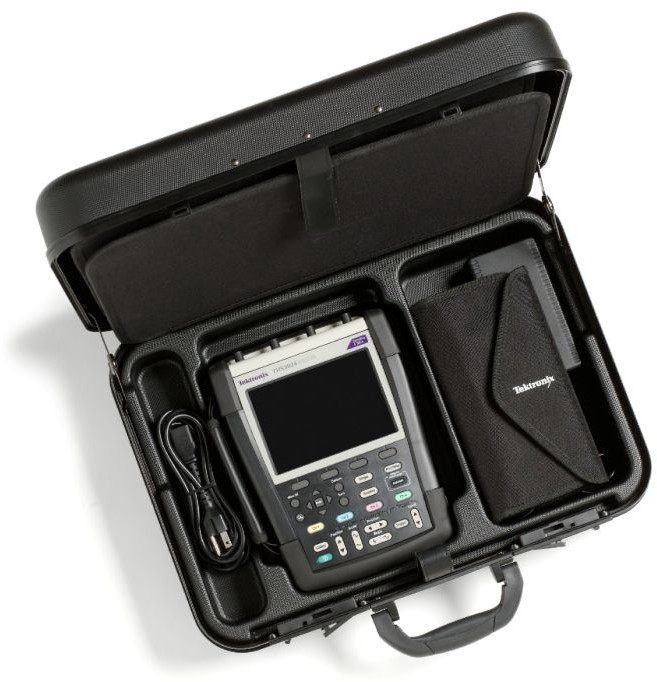 The optional travel kit (TK) version includes a hard-sided carry case for your instrument, accessories, and storage space for a laptop PC.With a battery life of 7 hours and a weight of only 4.8 lb. (2.2 kg) the THS3000 Handheld Oscilloscope Series offers ultimate portability. Measurements taken in the lab can now be conveniently correlated with those taken in the field - all on the same instrument. Rated IP41, the THS3000 Series features the ruggedness needed to go beyond the lab and into industrial and field environments. The optional travel kit comes with a hard-sided carrying case and useful accessories allowing you to take the THS3000 Series on the road securely and conveniently. From the lab to the field, the THS3000 Handheld Oscilloscope Series offers you the versatility of using a single, high-performance instrument suitable for a wide range of working environments.Performance you can count onIn addition to industry-leading service and support, every THS3000 Series oscilloscope comes backed with a three-year standard warranty, and ships with a Certificate of Traceable Calibration Standard.SpecificationsAll specifications are guaranteed unless noted otherwise. All specifications apply to all models unless noted otherwise.Model overviewVertical systemInput coupling	AC, DCInput impedance	1 MΩ ±1%, 14 pF ±2 pFInput sensitivity range	2 mV/div to 100 v/divVertical resolution	8 bitsDC gain accuracy	±2.1% of reading + 0.04 × range/div for 5 mV/div to 100 V/divMax BNC input voltage	(1 MΩ) 300 Vrms CAT III from BNC signal to BNC shellMax probe voltage (with standard THP0301-X probe)300 Vrms CAT III from 10:1 probe tip signal to BNC and reference leadTrace positioning	±4 divisionsHorizontal systemTime base range (s/div)THS3014	2 ns to 4 sTHS3024	1 ns to 4 sDelay time range	1 full screen (12 divisions) of pre-trigger or up to 100 screens (1,200 divisions) of post-triggerTiming accuracy	±100 ppm + 0.04 divZoom	Horizontally expand or compress a live or stopped waveformTrigger systemInput source	Oscilloscope channels 1, 2, 3, or 4. All input references isolated from each other and earth groundMain trigger modes	Auto-level, Auto, Normal, and SingleTrigger coupling	DC, HF reject, Noise reject (reduces sensitivity)Trigger sensitivity, internal DC coupled0.5 divisions from DC to 5 MHz at >5 mV/divTHS3024	1 division >5 MHz to 200 MHzTHS3014	1 division >5 MHz to 100 MHzTrigger level rangeAny channel	±4.0 divisionsTrigger modesEdge	Positive, negative, or dual slope on any input channel. Coupling includes DC, HF reject, and Noise rejectPulse width	Trigger on channel 1, width of positive or negative pulses (glitches) that are >, <, =, or ≠ a specified period of time (resolution of0.01 div with minimum time of 50 ns)Event	Trigger on n-th occurrence of trigger (N selectable from 2 to 99)Video	Trigger on channel 1, line number, all lines, odd, even, or all fields on NTSC, PAL, PAL plus, and SECAM signalsNon-interlaced	Trigger on channel 1, high-res non-interlaced video with line frequencies from 14 kHz to 65 kHzAcquisition modesSample (default)	Acquire sampled valuesGlitch detect	Captures high frequency or glitches as narrow as 8 ns from 5 μs to 120 s/divAveraging	Selectable from 2, 4, 8, or 64 waveformsRoll	Scrolls waveforms right to left across the screen at sweep speeds slower than or equal to 4 ms/divData recorder	Automatic data logging of 100 triggered records (screens) with date and time stamp. store internally or to a USB deviceWaveform compare	Visually compare against user-definable reference waveforms or perform automatic pass or fail testing of 1 to 4 oscilloscope channels with data logging of test resultsAutomatic setupAutoset	Single-button, automatic setup of all channels for vertical, horizontal, and trigger systemsAutorange	Continuous auto-setup of vertical, horizontal, and trigger systems that track signal changesWaveform measurementsCursors	Time, freq (1/T), volts, watts, Rise/Fall time from any input channel or math waveformAutomatic measurements	21. Up to 4 can be displayed on-screen at any one time. Measurements include:V DC, V ACRMS, V AC+DC, VPeak Max, VPeak Min, Peak to Peak, A DC, A AC, A AC+DC, Frequency, Rise time (using cursors), Fall time (using cursors), Phase (between any 2 inputs), Positive pulse width, Negative pulse width, Positive duty cycle, Negative duty cycle, dBV, dBm into 50 Ω and 600 ΩTrendPlot™	Records and graphically displays any 4 automatic measurements. store internally or to USB flash drive for recall and analysisWaveform mathArithmetic	Add, subtract, and multiply waveformsFFT	Spectral magnitude. Set FFT vertical scale to Linear or Logarithmic, and FFT window to Automatic, Hamming, Hanning, or NoneDisplay systemDisplay type	6 in. (153 mm) liquid-crystal color displayDisplay resolution	320 horizontal × 240 vertical pixelsWaveform style	Vectors (dot-join), Dots, Envelope, Variable persistence, Infinite persistenceDisplay format	YT and XYStorage memoryReference	4 user-definable reference tracesWaveform	Stores 30 internal oscilloscope records (4 traces each) with screen image and corresponding setupRecording	Store 10 internal recordings that can be a 100-screen replay sequence, a roll-mode recording, or a TrendPlot™ measurement recordingScreen image	Store up to 9 internally or 256 .bmp images to an external USB storage drive 2Real-time clock	Time and date stamp of all stored dataInput/Output portsUSB host port	Supports USB mass storage devicesUSB device port	Mini USB-B connector allows for communication/control of oscilloscopeProbe compensator output	Side-panel outputAmplitude	1.225 Vp-pFrequency	500 HzKensington-style lock	Side-panel security slot connects to standard Kensington-style lock2   Maximum USB memory size supported is 2 GBSoftwareOpenChoice® Desktop	Enables fast and easy communication between a Windows PC and the THS3000 Series. Transfer and save settings, waveforms, and screen images.Power sourceBattery	7 hour, 10.8 V rechargeable Li-Ion batteryBattery charging time	5 hoursLine power	AC power adapter/chargerPower source voltage	100 V to 240 V AC ±10%Power source frequency	50 Hz to 60 HzPhysical characteristicsDimensionsHeight	265 mm (10.5 in.)Width	190 mm (7.5 in.)Depth	70 mm (2.8 in.)WeightNet	2.2 kg (4.8 lb.)Shipping (base model)	4.7 kg (10.4 lb.)Shipping (TK model)	7.8 kg (17.1 lb.)EnvironmentalEnclosure	IP 41 according to IEC60529STemperatureOperating	0 °C to +45 °C (with battery)0 °C to +50 °C (without battery)Nonoperating	–20 °C to +60 °CHumidityOperating	0 °C to 10 °C, noncondensing10 °C to 30 °C, up to 95% relative humidity 30 °C to 40 °C, up to 75% relative humidity 40 °C to 50 °C, up to 45% relative humidityNonoperating	–20 °C to 60 °C, relative humidity, noncondensingAltitudeOperating	Up to 3,000 m (9,843 ft.)Nonoperating	Up to 12,000 m (39,370 ft.)EnvironmentalVibration/ShockOperating	Vibration (Sinusoidal): 3 g max, according to MIL-PRF-28800F, class 2 Shock: 30 g max, according to MIL-PRF-28800F, class 2Nonoperating	Vibration (Random): 0.03 g2/Hz, according to MIL-PRF-28800F, class 2RegulatoryElectromagnetic compatibility  EN 61326-1:2006, EN 61326-2-1:2006 for emission and immunitySafety	UL61010-1:2004; CAN/CSA C22.2 No. 61010.1-04; EN61010-1:2001, Pollution degree 2; ANSI/ISA-82.02.01Ordering informationTHS3000 modelsTHS3014	100 MHz, 2.5 GS/s, 4-channel handheld oscilloscopeTHS3014-TK	100 MHz, 2.5 GS/s, 4-channel handheld oscilloscope with travel kitTHS3024	200 MHz, 5 GS/s, 4-channel handheld oscilloscopeTHS3024-TK	200 MHz, 5 GS/s, 4-channel handheld oscilloscope with travel kitAll models include: THP0301-Y/B/M/G 300 MHz 10X passive probes, lithium-ion battery with 7-hour battery life, carrying handle, hanging strap, USB-A to mini USB-B cable for PC communication, Installation/Safety manual, documentation CD 3, AC power adapter with power cord, ACHHS soft-sided carry case (standard with non-TK, optional for - TK models), OpenChoice® desktop PC communication software, calibration certificate documenting traceability to national metrology institute(s) and ISO9001 quality system registration, three-year warranty.TK models also include: hard-sided travel case (instead of soft case), soft-sided probe case, 2 probe replacement accessory kits. Please specify power plug when ordering.WarrantyThree-year warranty covering all parts and labor, excluding probes.Instrument optionsInternational power plugsOpt. A0	North America power plug (115 V, 60 Hz)Opt. A1	Universal Euro power plug (220 V, 50 Hz)Opt. A2	United Kingdom power plug (240 V, 50 Hz)Opt. A3	Australia power plug (240 V, 50 Hz)Opt. A4	North America power plug (240 V, 50 Hz)Opt. A5	Switzerland power plug (220 V, 50 Hz)Opt. A6	Japan power plug (100 V, 50/60 Hz)Opt. A10	China power plug (50 Hz)Opt. A11	India power plug (50 Hz)3   Documentation on CD is in the following languages: English, German, Korean, Japanese, Simplified Chinese, Traditional Chinese, and Russian (063-4379-xx).Service optionsOpt. SILV400	Standard warranty extended to 5 yearsRecommended accessoriesAccessoriesProbesTektronix is registered to ISO 9001 and ISO 14001 by SRI Quality System Registrar.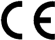 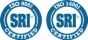 4   One probe is a standard accessory with the instrument.5   The P5150 probe is fully compatible with THS Series oscilloscopes, but 50X vertical scaling is not offerTHS3014THS3024Isolated input channels44Analog bandwidth (-3 dB)100 MHz200 MHzRise time3.5 ns1.7 nsHardware bandwidth limits20 kHz, 20 MHz, or full20 kHz, 20 MHz, or fullFloat voltage1000 VRMS CAT II / 600 VRMS CAT III from BNC shell to earth ground1000 VRMS CAT II / 600 VRMS CAT III from BNC shell to earth groundMaximum sample rate2.5 GS/s (1.25 GS/s 4-ch)5 GS/s (1.25 GS/s 4-ch)Maximum record length (all channels)10,000 points (30,000 points in roll mode (4 ms to 2 min/div))10,000 points (30,000 points in roll mode (4 ms to 2 min/div))AccessoryDescriptionTHSBATAdditional spare batteryTHSCHGBattery charger (does not include AC power adapter)ACHHSInstrument soft caseHCHHSInstrument hard case (standard with TK models)376-0255-xxVersatile hanging hook020-3085-xxProbe replacement accessory kit119-7900-xxAC power adapterProbeDescriptionTHP0301-Y(Yellow) 300 V, DC to 300 MHz 10X high-voltage probe 4THP0301-B(Blue) 300 V, DC to 300 MHz 10X high-voltage probe 4THP0301-M(Magenta) 300 V, DC to 300 MHz 10X high-voltage probe 4THP0301-G(Green) 300 V, DC to 300 MHz 10X high-voltage probe 4A6212000 A, 5 kHz to 50 kHz AC current probe/BNCA622100 A, 100 kHz AC/DC current probe/BNCP5122200 MHz passive 100X high-voltage probeP5150500 MHz passive 50X high-voltage probe 5CT22.5 A, 200 MHz AC current probeTCP303/TCPA300150 A, 15 MHz AC/DC current probe/amplifierTCP305A/TCPA30050 A, 50 MHz AC/DC current probe/amplifierTCP312A/TCPA30030 A, 100 MHz AC/DC current probe/amplifierTCP404XL/TCPA400500 A, 2 MHz AC/DC current probe/amplifierASEAN / Australasia (65) 6356 3900Austria 00800 2255 4835*Balkans, Israel, South Africa and other ISE Countries +41 52 675 3777Belgium 00800 2255 4835*Brazil +55 (11) 3759 7627Canada 1 800 833 9200Central East Europe and the Baltics +41 52 675 3777Central Europe & Greece +41 52 675 3777Denmark +45 80 88 1401Finland +41 52 675 3777France 00800 2255 4835*Germany 00800 2255 4835*Hong Kong 400 820 5835India 000 800 650 1835Italy 00800 2255 4835*Japan 81 (3) 6714 3010Luxembourg +41 52 675 3777Mexico, Central/South America & Caribbean 52 (55) 56 04 50 90Middle East, Asia, and North Africa +41 52 675 3777The Netherlands 00800 2255 4835*Norway 800 16098People's Republic of China 400 820 5835Poland +41 52 675 3777Portugal 80 08 12370Republic of Korea +822 6917 5084, 822 6917 5080Russia & CIS +7 (495) 6647564South Africa +41 52 675 3777Spain 00800 2255 4835*Sweden 00800 2255 4835*Switzerland 00800 2255 4835*